    Registration Form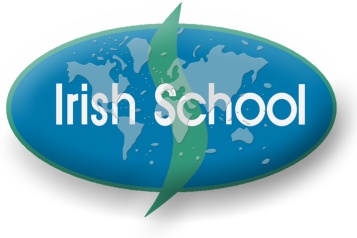 Surname (as in Passport): ………………………….…………………………………..……….Forename (as in Passport): ……………………………………………………………………..Sex: ……………………………….		Date of Birth: …………………………….…….   Family InformationFather/Guardian’s Name: ………………………………………………………………………..Father’s Occupation: ……………………………………………………………………………....Father's Mobile: ………………………………………………………………………………………	Private Address: ……………………………………………………………………………………..Telephone No: …………………………………………………………………………………………Mother’s Name: ……………………………………………………………………………………..Mother’s Occupation: ………………………………………………………………………………Mother's Mobile: ……………………………………………………………………………………..		